桃園市政府性別平等宣導活動宣導機關桃園市政府工務局辦理日期109年9月18日活動名稱「桃園市八德區員35號埤塘暨周邊景觀綠美化改善工程」說明會活動地點八德區公所辦理情形1.目標：於工程說明會開始前安排性別平等及友善環境宣導，向參與民眾宣導性別平等的重要性與市府推動有關友善環境的相關政策，藉由賞析多媒體影片方式，使民眾周知並建立性別平等的概念，從生活中落實性別平等。2.方式：播放性平宣導影片。參與人數參與對象：一般民眾        大約： 46 男 80 女活動照片簡介：民眾簽到及性平海報宣導活動照片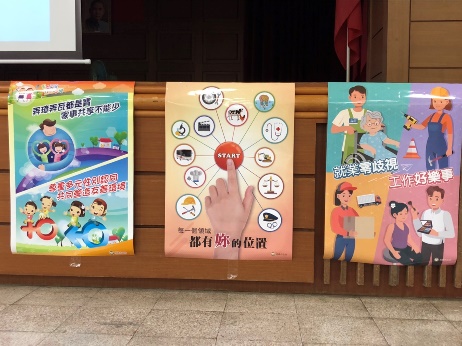 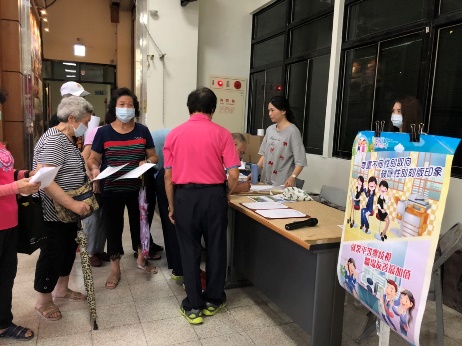 活動照片簡介：性平影片賞析活動照片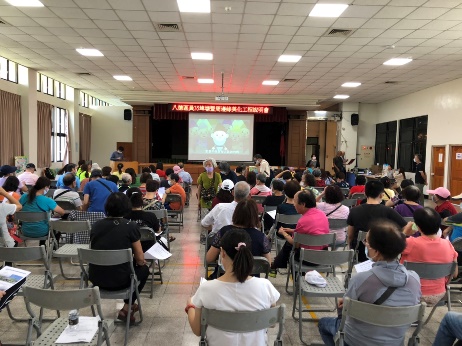 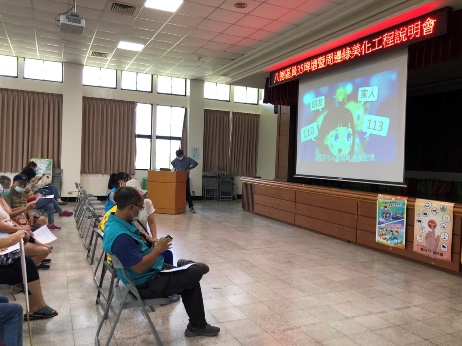 活動照片簡介：說明會問卷及性平影片賞析活動照片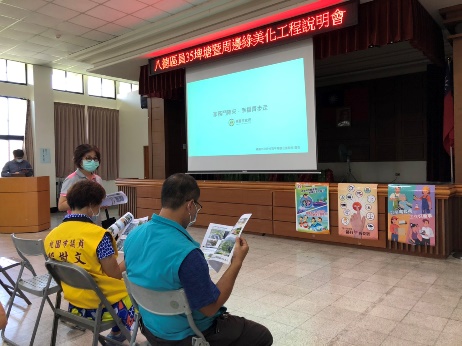 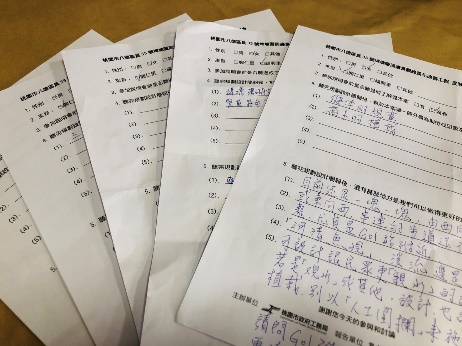 